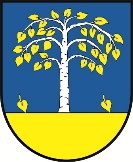 NÁVRHVšeobecne záväzného nariadenie obce Brezanyč.     /2020Prevádzkový poriadok pohrebiska v obci BrezanyObec Brezany v zmysle §4 ods. 3 písm. f), §6 a §11 ods.4 písm. g) zákona č. 369/1990 Zb. o obecnom zriadení v znení neskorších predpisov a v súlade s §18 ods. 2 a §30 ods.1 písm. a) zákona č. 131/2010 Z.z. o pohrebníctve vydáva totoVšeobecne záväzné nariadenie obce Brezany, Prevádzkový poriadok pohrebiska obce BrezanyČl. 1Úvodné ustanovenia    Úcta k pamiatke zomrelých, súcit s ich pozostalými a spoločenské poslanie cintorínov akozdravotno-technických zariadení určených k pietnemu pochovaniu zomrelých, alebo ukladanie ich spopolnených pozostatkov spôsobom zodpovedajúcim zdravotníckym predpisom prikazujú, aby pohrebiská /cintoríny/ boli stále udržiavané v stave zodpovedajúcom ušľachtilým vzťahom a aby boli dodržiavané všetky zdravotné a súvisiace predpisy.Čl. 2Rozsah platnosti    1/ Tento Prevádzkový poriadok pohrebiska sa vzťahuje na pohrebisko – cintorín nachádzajúci sa v katastrálnom území obce Brezany, ktorého správcom je obec Brezany, Brezany č. 64, 010 04 Žilina, IČO: 00648973 (ďalej len správca) a ktorý spravuje v spolupráci s prevádzkovateľom pohrebnej služby spoločnosťou LAuK, s.r.o., Dolný Hričov 100, 013 41 Dolný Hričov, IČO: 31 624 171 v zastúpení Peter Kicoš /ďalej len spoločnosť LAuK, s.r.o./, ktorý je odborne spôsobilý na základe koncesnej listiny na vykonávanie koncesovanej živnosti v oblasti pohrebníctva.    2/ Dom smútku sa v obci Brezany nenachádza, zosnulí z obce Brezany bývajú uložení               v Dome smútku v obci Hôrky.Čl. 3Prevádzkovanie a údržba pohrebiska    Spoločnosť LAuK s.r.o. bude na základe odbornej spôsobilosti vykonávať odborné činnosti prevádzkovania pohrebiska súvisiace s pochovávaním alebo exhumáciou. Obec Brezany si ponecháva správu a údržbu zelene a komunikácii na pohrebisku, vedenie evidencie súvisiacej s prevádzkovaním pohrebiska, /cintorína/. Obec Brezany sa postará o oplotenie pohrebiska, úpravu komunikácií – ciest a chodníkov, zabezpečí čistotu cintorína, odvoz odpadu, udržiavanie zariadení slúžiacich k pohrebom, vykonáva celkový dozor na pohrebisku, aby nedochádzalo k porušovaniu prevádzkového poriadku pohrebiska a verejného poriadku. Dodávka vody na pohrebisko v obci Brezany je zabezpečená prostredníctvom dovozu cisternou.     Spoločnosť LAuK s.r.o. je povinná plniť úlohy vyplývajúce z ustanovenia § 20 Zákona               o pohrebníctve, najmä:    -  Prevziať ľudské pozostatky ak je úmrtie doložené listom o: prehliadke mŕtveho a štatistické              hlásenie o úmrtí, vystavené lekárom, ktorý vykonal prehliadku mŕtveho, pasom pre mŕtvolu, ak ide o medzinárodnú prepravu, písomným súhlasom orgánu činného v trestnom konaní, ak ide o podozrenie zo spáchania trestného činu.     -  Vykopanie hrobu, zasypanie hrobu a očistenie okolia hrobu.    -  Vykonávať exhumáciu ľudských ostatkov    -  Zdržať sa v styku s pozostalými necitlivého prístupu a umožniť účasť cirkvi a iných osôb podľa želania obstarávateľa pohrebu.    - Umožniť prítomnosť obstarávateľa pohrebu a blízkych osôb pri konečnom uzatvorení rakvy pred pochovaním. Na základe oznámenia pozostalých správcovi a spoločnosti LAuK s.r.o. môže úlohy vyplývajúce z ustanovenia §20 Zákona o pohrebníctve vykonávať aj iná fyzická osoba – podnikateľ, právnická osoba za podmienok dodržiavania ustanovení Zákona o pohrebníctve ako aj tohto VZN. Pozostalí sú povinní nahlásiť správcovi a tiež spoločnosti LAuK s.r.o. obchodné meno fyzickej alebo právnickej osoby, ktorá bude zabezpečovať uvedené činnosti.     Správca pohrebiska Obec Brezany je povinná viesť evidenciu súvisiacu s prevádzkovaním pohrebiska. Evidencia musí obsahovať: meno, priezvisko, dátum narodenia a úmrtia, rodné číslo, miesto úmrtia, dátum uloženia do hrobu s uvedením čísla hrobového miesta, hĺbka pochovania a iné ďalšie skutočnosti, / nebezpečná choroba /,- zosnulého. Evidencia musí taktiež obsahovať: meno priezvisko, adresu miesta trvalého pobytu a rodné číslo nájomcu, ak ide  o fyzickú osobu, dátum uzavretia nájomnej zmluvy a údaj o vypovedaní nájomnej zmluvy. Evidencia prevádzkovania pohrebiska musí obsahovať údaje o: zákaze pochovávania a dobe jeho trvania, ak sa takýto zákaz vydal, zrušenie pohrebiska, skutočnosti či je hrob chránený akonárodná kultúrna pamiatka, alebo pamätihodnosť obce podľa osobitného predpisu, alebo či ide o vojnový hrob.     Súčasťou pohrebiska nie je neverejné pohrebiskoČl.4Spôsob pochovávania a tlecia doba    1/ Ľudské pozostatky musia byť pochované. Správca pohrebiska je povinný umožniť pochovať potratený ľudský plod alebo predčasne odňatý ľudský plod.    2/ S ľudskými pozostatkami a ľudskými ostatkami sa musí zaobchádza tak, aby nedošlo            k ohrozeniu verejného zdravia alebo verejného poriadku.    3/ Zakázané je:    - Zaobchádzať s ľudskými pozostatkami a ľudskými ostatkami, ktoré sú kontaminované   rádioaktívnymi látkami po radiačnej havárií alebo radiačnej nehode.    - Pochovať nespopolnené ľudské pozostatky na inom mieste ako na pohrebisku.    - Zaobchádzať s ľudskými pozostatkami alebo s ľudskými ostatkami spôsobom, ktorý sa dotýka dôstojnosti mŕtveho, etického cítenia pozostalých alebo verejnosti.    -  Na pohrebisku je výslovný zákaz pochovávať iné ako ľudské pozostatky, (napr. pozostatky        zvierat.)    4/ Ľudské pozostatky ak sa neuložili do chladiaceho zariadenia musia byť pochované do 96 hodín od úmrtia nie však pred uplynutím 24 hodín od úmrtia. Ak sú uložené v chladiacom zariadení musia sa pochovať do 14 dní od úmrtia, ak sú uložené v mraziacom zariadení, musia sa pochovať do 30 dní od uloženia. Pohrebná služba môže v odôvodnených prípadoch umožniť predĺženie tejto lehoty.   Pred pohrebom treba ukázať, že bola vykonaná prehliadka mŕtveho a bol vystavený list o prehliadke mŕtveho a štatistické hlásenie o úmrtí.    5/ Obec zabezpečí pochovanie mŕtveho v prípade ak pochovanie nikto nezabezpečí do 96hodín od úmrtia, alebo ak nie je zistená totožnosť mŕtveho do 7 dní od zisteného úmrtia. Ak nie je zistené miesto úmrtia, obec zabezpečí pochovanie vtedy, ak sa ľudské pozostatky našli v katastrálnom území obce a totožnosť sa nezistila.    6/ Ak sú splnené všetky predpísané podmienky pre druh pohrebu, ktorý si zosnulý za svojho života zvolil, treba jeho prianiu podľa prevádzkových možností pohrebiska vyhovieť. Ak si zosnulý za svojho života neurčil druh pohrebu, určí ho obstarávateľ pohrebu. Ak bol určený pohreb spopolnením, spopolnené ostatky budú uložené na vyhradenom mieste cintorína.    7/ Hrob na ukladanie ľudských pozostatkov musí spĺňať nasledovné podmienky:    a/ hĺbka hrobu pre dospelú osobu a dieťa staršie ako 10 rokov musí byť najmenej 1,6 m, pre       dieťa mladšie ako 10 rokov najmenej 1,2 m, pre potratený ľudský plod alebo predčasne        odňatý ľudský plod najmenej 0,7 m, prehĺbený hrob musí mať hĺbku min 2,2 m    b/ dno hrobu musí byť najmenej 0,5 m nad hladinou podzemnej vody,    c/ bočné vzdialenosti medzi jednotlivými hrobmi musia byť najmenej 0,3 m,    d/ rakva s ľudskými pozostatkami musí byť po uložení do hrobu zasypaná skyprenou         zeminou vo výške minimálne 1,2 m, ak ide o rakvu s potrateným ľudským plodom alebo         predčasne odňatým ľudským plodom, musí byť po uložení do hrobu zasypaná skyprenou         zeminou vo výške 0,7m    8/ Tlecia doba na pohrebisku – cintoríne je najmenej 10 rokov. Pred uplynutím tlecej doby           sa môžu do toho istého hrobu uložiť ďalšie ľudské pozostatky, ak je ich možné umiestniť    nad úroveň naposledy pochovaných ľudských ostatkov a vrstva uľahnutej zeminy nad rakvou    bude najmenej 1 meter.    9/ Do existujúcich hrobov je možné uložiť jednu alebo viacero urien s ľudským popolom.  10/ Vonkajšie rozmery novovybudovaných hrobových miest vrátane príslušenstva hrobu:        jednohrob:                                                       120 x 250 cm        dvojhrob:                                                         230 x 250 cm          trojhrob:                                                           350 x 255 cm        detský hrob (do 3 rokov dieťaťa)                       80 x 120 cm        detský hrob (od 3 do 10 rokov dieťaťa)           100 x 160 cm        urnový hrob                                                        70 x 70 cmČl. 5Nájom hrobového miesta    1/ Právo užívať hrobové miesto vzniká uzavretím nájomnej zmluvy. Nájomcovi sa umožní na základe zmluvy zriadiť na prenajatom hrobovom mieste hrob, uložiť do zeme telo zomrelého alebo spopolnené pozostatky, upraviť povrch miesta /urobiť náhrobok, vysadiť kvety, založiť náhrobnú dosku  a pod./    2/ Nájomná  zmluva sa uzatvára na dobu neurčitú. Nesmie sa vypovedať skôr ako po uplynutí tlecej doby. Ak to pomery na pohrebisku umožňujú, je prevádzkovateľ pohrebiska oprávnený prenajať miesto ešte na ďalšiu dobu. V prípade, že to nie je možné vzhľadom na pomery pohrebiska, musí o tom včas upovedomiť pozostalých, ktorým doteraz bolo miesto pre zomrelého – hrobové miesto prenajaté a nájomné zaplatené.     3/ Správca pohrebiska musí zabezpečiť počas trvania nájomnej zmluvy prístup k hrobovému miestu a zdržať sa akýchkoľvek zásahov do hrobového miesta okrem prípadov, ak je potrebné zabezpečiť prevádzkovanie pohrebiska. O pripravovanom zásahu je správca pohrebiska povinný vopred písomne informovať nájomcu hrobového miesta. O už uskutočnenom zásahu je správca pohrebiska povinný bezodkladne písomne informovať nájomcu hrobového miesta.      4/ Pri úmrtí nájomcu hrobového miesta má prednostné právo na uzavretie novej nájomnej zmluvy na hrobové miesto osoba blízka. Ak je blízkych osôb viac, tá blízka osoba, ktorá doručí písomnú žiadosť ako prvá, preukáže svoj status blízkej osoby k zomrelému nájomcovi hrobového miesta rodným listom alebo čestným vyhlásením s úradne osvedčeným podpisom vyhlasujúc tento vzťah k zomrelému nájomcovi hrobového miesta a ktorej prevádzkovateľ pohrebiska písomne ako prvej potvrdí využitie prednostného práva. Prednostné právo na uzatvorenie nájomnej zmluvy možno uplatniť najneskôr do jedného roka od úmrtia nájomcu hrobového miesta.    5/ Výška poplatkov za prenajatie hrobového miesta na cintoríne a za osobitné služby súvisiace s pochovávaním sa určuje podľa cenníka, ktorý tvorí prílohu tohto prevádzkového poriadku. Zmeny cenníka vykonáva obecné zastupiteľstvo.    6/ Obec Brezany v spolupráci so spoločnosťou LAuK s.r.o. vedie situačný plán cintorína s evidenciou voľných hrobových miest a je povinný umožniť na požiadanie obyvateľov do neho nahliadnuť. Prílohou tohto prevádzkového poriadku je plán miest určených na pochovávanie na pohrebisku – cintoríne.    9/ Správca pohrebiska je povinný poslať návrh nájomnej zmluvy spolu s oznámením,    ak nie sú splnené podmienky užívania hrobového miesta.      a) Evidenciu nájomných zmlúv vykonáva obecný úrad     b) Prideľovanie nových hrobových miest sa vykonáva v súlade s plánom výstavby nových      hrobových miest.    10/ Nárok na nové hrobové miesto má každý občan s trvalým pobytom v obci Brezany. Pridelenie nového hrobového miesta občanovi bez trvalého pobytu v obci Brezany podlieha schváleniu starostom/starostkou obce, alebo zastupiteľstvom (poslancami) obce Brezany.      11/ Nové hrobové miesta prideľujú:Starosta / starostka obcePoverený pracovník obecného úraduSpoločnosť LAuK s.r.o.Čl. 6Oznamovacia povinnosť       1) Nájomca hrobového miesta je povinný oznámiť správcovi pohrebiska písomne alebo ústne všetky zmeny údajov potrebných na vedenie evidencie.       2) Nájomca hrobového miesta je povinný oznámiť ústne alebo písomne správcovi pohrebiska pochovanie zosnulej osoby do prenajatého hrobového miesta, termín pohrebu, meno a priezvisko zosnulej osoby a dátumy jej narodenia a úmrtia.       3)  Nájomca hrobového miesta je povinný oznámiť ústne alebo písomne správcovi pohrebiska v prípade pochovávania zosnulej osoby na tomto pohrebisku spôsob pochovania. Spôsobom pochovania sa myslí, či ide o pohreb zosnulej osoby s pochovaním do hrobového miesta, alebo či ide len o pohrebný obrad s následným spopolnením v krematóriu.      4)  Nájomca hrobového miesta je povinný oznámiť ústne alebo písomne správcovi pohrebiska uloženie urny s popolom zosnulej osoby do prenajatého hrobového miesta, termín uloženia, meno a priezvisko zosnulej osoby a dátumy jej narodenia a úmrtia.      5) Nájomca hrobového miesta je povinný oznámiť ústne alebo písomne správcovi pohrebiska výkopové a iné zemné práce, výstavbu nového hrobového miesta, rekonštrukciu už existujúceho hrobového miest a záhradnícke úpravy.     6) Pohrebné služby, kamenárske služby, stavebné spoločnosti, záhradnícke spoločnosti a ostatné živnostenské služby sú povinné oznámiť správcovi pohrebiska ústne alebo písomne akékoľvek práce v areáli pohrebiska súvisiace s výkonom ich činnosti.Čl. 7Exhumácia       1/  Ľudské ostatky je možné exhumovať na:príkaz sudcu alebo prokurátoražiadosť obstarávateľa pohrebu alebo blízkej osoby, ak obstarávateľ pohrebu už nežije, alebo na žiadosť obce, ak bola obstarávateľom pohrebu.2/ Žiadosť o exhumáciu podľa odseku 1 žiadateľ podáva správcovi pohrebiska, na ktorom      sú ľudské ostatky uložené, a musí obsahovať:a)   vyjadrenie regionálneho úradu verejného zdravotníctva, ak ide o ľudské ostatky pred       uplynutím tlecej dobyb)   list o prehliadke mŕtveho a štatistické hlásenie o úmrtínájomnú zmluvu vydanú správcom pohrebiska, ak budú ľudské ostatky uložené na inom pohrebiskuidentifikačné údaje prevádzkovateľa pohrebnej služby, ktorý ľudské ostatky prevezie     3/  Ak správca pohrebiska žiadosti podľa odseku 2 nevyhovie, rozhodne o nej súd.     4/  Na rozhodovanie o exhumácii vojnovej obete sa vzťahuje osobitný zákon.     5/  Náklady na exhumáciu uhradí ten, kto o ňu požiadal.     6/ Po uplynutí tlecej doby, ktorá je pre toto pohrebisko stanovená na dobu 10 rokov od pochovania, sa pri manipulácii s ľudskými ostatkami už nejedná o exhumáciu. Takáto manipulácia s ľudskými ostatkami nepodlieha žiadnym povoleniam. Je však povinnosťou zúčastnených osôb pri ďalšej manipulácii s ľudskými ostatkami pri výkone povolania postupovať v súlade s náležitou pietou a úctou a vrátiť takéto ľudské ostatky späť do hrobového miesta.       7/ Nájomca hrobového miesta je povinný oznámiť správcovi pohrebiska, že chce z hrobového miesta odstrániť ľudské ostatky po uplynutí tlecej doby a spôsob, akým to chce urobiť. Nájomca hrobového miesta tak urobí na vlastné náklady a len prostredníctvom osoby, ktorá je na takéto úkony oprávnená.Čl. 8Užívanie hrobového miesta    1/ Výkopy a iné zemné práce, najmä obkladanie a formovanie hrobov môžu vykonať len  osoby, ktoré majú na túto činnosť povolenie správcu pohrebiska.Nájomca hrobového miesta môže realizovať stavebné úpravy hrobového miesta len na základe písomného súhlasu správcu pohrebiska, pričom za stavebnú úpravu sa považuje vybudovanie a väčšia oprava obruby, osadenie pomníka (t.j. náhrobného kameňa),  náhrobnej dosky (t.j. platne), vybudovanie alebo väčšia oprava hrobky. Príslušenstvo hrobu (pomníky, kríže a pod) musia byť umiestnené tak, aby neohrozovali iných návštevníkov a okolité hrobové miesta. Nájomca a osoba vykonávajúca stavebné úpravy hrobového miesta nesmie odkladať časti príslušenstva na iné hrobové miesta, alebo ich opierať o príslušenstvo iných hrobov.     2/ Na prenajatých hrobových miestach je povinný nájomca alebo osoby mu blízke, jednoduché práce potrebné na udržovanie miesta a jeho skrášľovanie – vysádzanie kvetín, čistenie okolia hrobu a pod. vykonať na vlastné náklady. Ak správca pohrebiska zistí nedostatky v starostlivosti o prepožičané miesto, vyzve oprávnenú osobu, aby ich v primeranej lehote odstránila.    3/ Lavičky na cintoríne možno umiestňovať len s písomným súhlasom správcu cintorína.    4/ Hrobové miesta musí nájomca udržiavať tak aby:    - predné a zadné hrany rámov hrobov musia byť v jednej priamke s prednými a zadnými       hranami susedných hrobov,    - pri stavbe náhrobku musia jednotlivé kusy do seba zapadať,    - pri svahovitom teréne musia byť stavby a ich príslušenstvo rovnomerne odstupňované       5/ Po ukončení stavebných úprav je stavebník povinný na svoje náklady vyčistiť okolie hrobu a odstrániť prebytočný stavebný materiál.    6/ Bez súhlasu správcu pohrebiska nie je prípustné odpratávať alebo odstraňovať vybudované stavby. Bez písomného súhlasu správcu pohrebiska nie je dovolené vynášať časti náhrobkov, hrobovú ozdobu, kvety a pod.Čl. 9Výpoveď nájomnej zmluvy    1/ Správca pohrebiska je povinný vopred písomne upozorniť nájomcu hrobového miesta na blížiacu sa splatnosť nájomného za hrobové miesto na ďalšie obdobie najmenej šesť mesiacov pred dátumom splatnosti. Ak sa s nájomcom hrobového miesta vopred písomne dohodne na elektronickej podobe komunikácie prostredníctvom elektronickej pošty alebo prostredníctvom krátkej textovej správy, oznámi mu to týmto spôsobom.Správca pohrebiska nájomnú zmluvu vypovie, aknájomca hrobového miesta ani po upozornení podľa odseku 1 nezaplatil nájomné za užívanie hrobového miestazávažné okolnosti na pohrebisku znemožňujú trvanie nájmu hrobového miestasa pohrebisko zruší    2/ Pri výpovedi nájomnej zmluvy sa postupuje podľa § 22 ods. 2 až ods. 8 zákona                          o pohrebníctve.    3/ O zrušení pohrebiska – cintorína môže rozhodnúť len obec až po uplynutí tlecej doby všetkých ľudských ostatkov uložených na pohrebisku. Pohrebisko možno pred uplynutím tlecej doby zrušiť len z dôvodov verejného záujmu na základe podnetu príslušného orgánu štátnej správy. Ten v koho záujme sa pohrebisko zruší, je povinný zabezpečiť a uhradiť exhumácie a preloženie ľudských ostatkov, hrobov s príslušenstvom a hrobiek na nové hrobové miesta na inom pohrebisku. Hroby a hrobky, ktoré sú vyhlásené za národné kultúrne pamiatky, sa môžu zrušiť len po nadobudnutí právoplatnosti rozhodnutia Ministerstva kultúry Slovenskej republiky o zrušení vyhlásenia hrobu alebo hrobky za národnú kultúrnu pamiatku. Hroby             a hrobky, ktoré sú evidované v zozname pamätihodností obce sa môže zrušiť len po predchádzajúcom súhlase obce. Zrušenie vojnových hrobov upravuje osobitný zákon.Čl. 10Správanie sa na cintoríne a čas otvorenia pre verejnosť    1/ Návštevníci cintorína sú povinní správať sa primerane k piete miesta. Na cintoríne sa zakazuje odhadzovať odpadky, vodiť a vpúšťať psov a iné domáce zvieratá, robiť hluk, bicyklovať sa, jazdiť motorovými vozidlami, odcudzovať kvety, vázy, kytice a pod.    2/ Zakazuje sa vjazd všetkých vozidiel na cintorín okrem vozidiel zabezpečujúcich pohrebné obrady, údržbu a čistotu cintorína.    3/ Nájomcovia hrobových miest a ostatní návštevníci pohrebiska ukladajú odpad vzniknutý na pohrebisku do veľkokapacitného kontajnera, umiestneného v priestoroch pohrebiska. Do kontajnera je zakázané vhadzovať domový odpad a odpad vzniknutý pri výstavbe a rekonštrukcii pomníkov a obrúb hrobových miest.     4/ Vchod na pohrebisko je voľne otvorený.     5/ Čas otvorenia pre verejnosť – nepretržite.Čl. 11Dostupnosť poriadku na cintoríne    1/ Správca cintorína zabezpečí, aby tento prevádzkový poriadok pohrebiska bol umiestnený na verejnosti prístupnom a vhodnom mieste cintorína. Každý užívateľ a návštevník cintorína je povinný riadiť sa týmto poriadkom.    2/ Súčasťou prevádzkového poriadku je aktuálny cenník poplatkov za služby súvisiace s pochovávaním, nájomného za prenajatie hrobového miesta – hrob na cintoríne, ktorý tvorí prílohu tohto dokumentu.Čl. 12Stanovenie ochranného pásma pohrebiska     1/  Šírka ochranného pásma pohrebiska je 50 m od hranice pozemku pohrebiska.     2/ V ochrannom pásme pohrebiska sa nesmú povoľovať a umiestňovať stavby a budovy okrem tých, ktoré poskytujú služby súvisiace s pohrebníctvom (napr. dom smútku, parkovacie plochy pre návštevníkov pohrebiska).      3/  V ochrannom pásme pohrebiska je zakázané počas pohrebu vykonávať akékoľvek činnosti a používať stroje, ktoré rušia alebo inak negatívne ovplyvňujú dôstojný priebeh pohrebu hlukom a vibráciami (napr. kosačky, krovinorezy, píly, motorové vozidlá), rušiť obrady hlasnou hudbou, spevom a neprimeraným hlučným správaním.Čl.13Platnosť prevádzkového poriadkuTento prevádzkový poriadok pohrebiska nadobúda platnosť dňom schválenia obecným zastupiteľstvom. Návrh VZN zverejnený na pripomienkové konanie dňa: ................................................................................     starosta obceSchválené uznesením OZ č.: .....................Schválené dňa: ....................Návrh VZN zverejnený: ........................VZN vyvesené na úradnej tabuli: .....................VZN zvesené: ...................Príloha  č. 1 /cenník/VZN č. 5/2016  cintorínskemu poriadku obce BREZANYPoplatky na miestnom cintoríne:Poplatok za nájom hrobového miesta na miestnom cintoríne na dobu10 rokov pre občanov s trvalým pobytom v obci Brezany:- za jeden hrob (aj prehĺbený) 10,– €; (1rok/1€)- za dvojhrob 20,– €; (1rok/2€)- za trojhrob 30,-€ (1rok/3€)- za štvorhrob 40,-€ (1rok/4€)- za detský hrob 5,– € (1 rok/0,50€)- za urnový jeden hrob 5,– € (1 rok/0,50€ V prípade prekročenia základných rozmerov hrobového miesta stanovených týmto prevádzkovým poriadkom  za každý začatý m2 sa zvýši poplatok o 50 €.Nájomné sa platí minimálne na 1 rok a maximálne na 10 rokov vopred.Poplatok za nájom hrobového miesta na miestnom cintoríne na dobu10 rokov pre občanov mimo trvalého pobytu (rodáci obce) v obci Brezany:- za jeden hrob (aj prehĺbený) 15,– €; (1rok/1,5€)- za dvojhrob 30,– €; (1rok/3€)- za trojhrob 45,-€ (1rok/4,5€)- za štvorhrob 60,-€ (1rok/6€)- za detský hrob 10,– € (1rok/1€)- za urnový jeden hrob 10,– €(1rok/1€)V prípade prekročenia základných rozmerov hrobového miesta stanovených týmto prevádzkovým poriadkom  za každý začatý m2 sa zvýši poplatok o 60 €.Nájomné sa platí minimálne na 1 rok a maximálne na 10 rokov vopred.Poplatok za nájom hrobového miesta na miestnom cintoríne na dobu10 rokov pre občanov mimo trvalého pobytu  v obci Brezany:- za jeden hrob (aj prehĺbený) 25,– €; (1rok/2,5€)- za dvojhrob 50,– €; (1rok/5€)- za trojhrob 75,-€ (1rok/7,5€)- za štvorhrob 100,-€ (1rok/10€)- za detský hrob 20,– € (1rok/2€)- za urnový jeden hrob 20,– €(1rok/2€)V prípade prekročenia základných rozmerov hrobového miesta stanovených týmto prevádzkovým poriadkom  za každý začatý m2 sa zvýši poplatok o 100 €.Nájomné sa platí minimálne na 1 rok a maximálne na 10 rokov vopred.